中華科技大學 學輔中心 圖書目錄D桂冠圖書出版編號書名出版社D012兒童眼中的世界桂冠圖書公司D013兒童與家庭桂冠圖書公司D023培養快樂的孩子桂冠圖書公司D026.1親子溝通(二)桂冠圖書公司D027如何解決衝突桂冠圖書公司D030如何表現自我桂冠圖書公司D031自我肯定訓練桂冠圖書公司D032自我改變桂冠圖書公司D033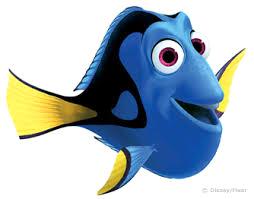 縱橫辯論桂冠圖書公司